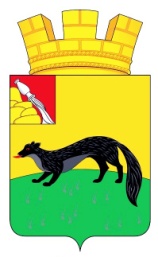 АДМИНИСТРАЦИЯ ГОРОДСКОГО ПОСЕЛЕНИЯ – ГОРОД БОГУЧАРБОГУЧАРСКОГО МУНИЦИПАЛЬНОГО РАЙОНАВОРОНЕЖСКОЙ ОБЛАСТИ ПОСТАНОВЛЕНИЕ от «24» апреля 2024 года  № 119		                                             г. БогучарОб утверждении отчета об исполнениибюджета городского поселения – город Богучар за  1 квартал  2024 года  В соответствии со статьей  264.2  Бюджетного Кодекса  Российской Федерации, решением Совета народных депутатов городского поселения – город Богучар Богучарского муниципального района Воронежской области от 30.10.2014г. № 338 «Об утверждении  Положения о бюджетном процессе в городском поселении – город Богучар», администрация городского поселения – город Богучар  постановляет:1. Утвердить отчет об исполнении бюджета городского поселения – город Богучар за 1 квартал  2024 года  по доходам в сумме 16 805,6 тыс. рублей, в том числе по собственным доходам 15 432,7 тыс. рублей, по расходам в сумме 31 643,0 тыс. рублей  согласно приложению.2. Контроль за исполнением  настоящего  постановления  оставляю за собой. Глава  администрации городского поселения – город Богучар                                                 С.А. Аксёнов                                                                                                                                                                        Приложение                                                                                                        к постановлению администрации                                                                                                    городского поселения - город Богучар                                                                                                  от  24.04. 2024  № 119Отчет об исполнении  бюджета городского поселения – город Богучар за 1 квартал  2024  года                                                                                                                                  тыс. рублейНАИМЕНОВАНИЕ  ПОКАЗАТЕЛЕЙУТОЧНЕННЫЙ ПЛАН на 01.04.2024г.ИСПОЛНЕНО на 01.04. 2024г.123Д О Х О Д Ы77 494,015 432,7НАЛОГИ НА ПРИБЫЛЬ, ДОХОДЫ52 644,011 055,4Налог на доходы физических лиц52 644,011 055,4НАЛОГИ НА ТОВАРЫ (РАБОТЫ, УСЛУГИ), РЕАЛИЗУЕМЫЕ НА ТЕРРИТОРИИ РФ2 199,0559,1Акцизы2 199,0559,1НАЛОГИ НА СОВОКУПНЫЙ ДОХОД1 331,0930,4Единый сельскохозяйственный налог1 331,0930,4НАЛОГИ НА ИМУЩЕСТВО20 874,02 518,5Налог на имущество физических лиц8 360,0188,6Земельный налог12 514,02 329,9ДОХОДЫ ОТ ИСПОЛЬЗОВАНИЯ ИМУЩЕСТВА, НАХОДЯЩЕГОСЯ В МУНИЦИПАЛЬНОЙ СОБСТВЕННОСТИ446,0158,6Арендная плата за землю430,0158,5Прочие поступления от использования имущества, находящегося в собственности городских поселений16,00,1ДОХОДЫ ОТ ПРОДАЖИ МАТЕРИАЛЬНЫХ  И НЕМАТЕРИАЛЬНЫХАКТИВОВ206,9Доходы от продажи земельных участков, государственная стоимость на которые не разграничена и которые расположены в границах городских поселений206,9ШТРАФНЫЕ САНКЦИИ, ВОЗМЕЩЕНИЕ УЩЕРБА1,0Денежные взыскания (штрафы) за нарушение законодательства Российской Федерации о контрактной системе в сфере закупок товаров, работ, услуг для обеспечения государственных и муниципальных нужд для нужд городских поселений Иные штрафы, неустойки, пени, уплаченные в соответствии с законом в случае неисполнения или ненадлежащего исполнения обязательств1,0ПРОЧИЕ НЕНАЛОГОВЫЕ ДОХОДЫ2,8Прочие неналоговые доходы поселения2,8БЕЗВОЗМЕЗДНЫЕ ПОСТУПЛЕНИЯ 169 696,91 372,9Дотации бюджетам субъектов РФ и муниципальных образований 1 958,1489,6Дотация бюджетам городских поселений на выравнивание бюджетной обеспеченности1 958,1489,6Субсидии бюджетам бюджетной системы Российской Федерации (межбюджетные субсидии)64 581,3Субсидии бюджетам городских поселений на осуществление дорожной деятельности в отношении автомобильных дорог общего пользования, а также капитального ремонта и ремонта дворовых территорий многоквартирных домов, проездов к дворовым территориям многоквартирных домов населенных пунктов37 629,5Субсидии бюджетам городских поселений на реализацию программ формирования современной городской среды7 913,8Прочие субсидии бюджетам городских поселений19 038,0Иные межбюджетные трансферты103 157,5883,3Межбюджетные трансферты на создание комфортной городской среды в малых городах и исторических поселениях-победителях Всероссийского конкурса лучших проектов создания комфортной городской среды73 115,2Прочие межбюджетные трансферты, передаваемые бюджетам городских поселений30 042,3883,3ВСЕГО ДОХОДОВ247 190,916 805,6Р А С Х О Д ЫОБЩЕГОСУДАРСТВЕННЫЕ ВОПРОСЫ24 756,95 321,3НАЦИОНАЛЬНАЯ БЕЗОПАСНОСТЬ И ПРАВООХРАНИТЕЛЬНАЯ ДЕЯТЕЛЬНОСТЬ70,0-НАЦИОНАЛЬНАЯ ЭКОНОМИКА39 828,5ЖИЛИЩНО-КОММУНАЛЬНОЕ ХОЗЯЙСТВО201 639,822 520,4КУЛЬТУРА И КИНЕМАТОГРАФИЯ1 280,0104,6СОЦИАЛЬНАЯ ПОЛИТИКА1 430,0461,2в т.ч. муниципальные пенсии1 050,0269,2ФИЗИЧЕСКАЯ КУЛЬТУРА И СПОРТ11 300,03 235,5ИТОГО РАСХОДОВ280 305,231 643,0Результат исполнения бюджета (дефицит)-33 114,3-14 837,4